            LAXARBY IDROTTSFÖRENING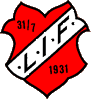 PROTOKOLL ÅRSMÖTE 2019Onsdag 13 februari KL. 18.30  Plats: Bergevi_______________________________________________________§		Öppnande av mötet.		 Ordförande hälsade de närvarande välkomna. §		Tyst minut för avlidna medlemmar under året.§		Fråga om mötet har utlysts på rätt sätt.                      Mötet har utlysts på hemsidan sedan årsmötet.§		Fastställande av föredragningslistan.§		Val av ordförande samt sekreterare för mötet.                      Ordförande: Ingemar Olsson                      Sekreterare: Louise Holmedahl§		Val av två justeringsmän tillika rösträknare för mötet.                       Steve Konradsson samt Jonas Augustsson valdes till justeringsmän samt rösträknare.§		Styrelsens verksamhetsberättelse för 2018- se egen bilaga.             Föredrogs av Ingmar Olsson och godkändes av mötet.§		Redovisning av resultat och balansräkningen för 2018- se egen bilaga.                      Föredrogs av Ingmar Olsson och godkändes av mötet.§		Redovisning av revisionsberättelsen för 2018- se egen bilaga.                      Revisorernas berättelse lästes upp och godkändes av mötet.§	Fråga om ansvarsfrihet för 2018 års styrelse.                     Mötet beslutade att bevilja ansvarsfrihet för styrelsen verksamhetsåret 2019.§	Behandling av styrelsens och ev. andra inkomna förslag + styrelsens 		information.              -Årsmötet beslutade att lägga damverksamheten/sektionen vilande from 2018.§	Fastställande av medlemsavgifter och träningsavgifter för 2019.              Förslag: se bilaga 1. -Förslag på samma nivå som tidigare år (2018). För familj: 350 kr/pers, enskild 250 kr/år. Träningsavgift för seniorer 200 kr/pers, ungdomar i u-lag 150 kr/pers, för barn (bollskolan) 100 kr/pers, godkändes av mötet. För ungdom och barn gäller att om en familj har flera ungdomar/barn med i vår verksamhet kostar det max 300:-/familj i träningsavgift.§	Fastställande av verksamhetsplan för 2019- se bilaga 2.Ordförande redogjorde för verksamhetsplaneringen för 2019 som godkändes av mötet.§    Val till föreningens följande poster: Se sep. vallista med förslaga)    Föreningens ordförande, tillika styrelsens ordförande för ett (1) år- 2019		Avgående: Ingemar Olsson.       Omval: Ingemar Olsson	b)    Fyra (4 st) ordinarie styrelseledamöter för två (2) år- 2019-2020Avgående: Louise Holmedahl, Dick Karlsson, Niclas Eriksson, Conny ErikssonOmval: Louise Holmedahl, Dick Karlsson , Niclas Eriksson, Conny Eriksson (2019)Två (2 st) styrelsesuppleanter för ett (1) år- 2019Avgående: Anders Nordström (1) och nyval Steve Konradsson (2).Omval: Anders Nordström (1) och nyval Steve Konradsson (2).Två (2st) ordinarie revisorer samt två (2st) revisorssuppleanter för ett (1) år- 2019.Avgående: Gunnar Eriksson och vakant plats.Omval: Gunnar Eriksson + vakant platsSuppleanter: 2 vakanta platser                e)   Tre (3st) ledamöter till valberedningen för ett (1) år- 2019, varav en ansvarig.		Nyval: Peter Svensson + 2 vakantaFotbollssektionen Herr för ett (1) år- 2019- Uppdras till styrelsen.Fotbollssektionen Dam för ett (1) år- 2019- Läggs vilande.Fotbollssektionen Ungdom för ett (1) år- 2019, varav en ansvarig.Avgående: Louise Holmedahl- ansvarigOmval: Louise Holmedahl.Biljettförsäljare för ett (1) år- 2019.Avgående: Kjell-Arne Gustafsson- ansvarig, Karin Arvidsson, Steve   Konradsson, Conny Eriksson.	 	Omval: Kjell-Arne Gustafsson, Karin Arvidsson, Conny Eriksson, Steve  Konradsson.Utbildningsansvarig för ett (1) år- 2019.Avgående: Niclas ErikssonOmval: Niclas Eriksson15 §    Val av två representanter + två ersättare till DFF:s årsmöte den 1/3 kl.18.00 i Färgelanda.Ingen representant från LIF           16 §   Övriga frågor.                     Inga övriga frågor           17 §   Mötet avslutades.Justeringsmän:Steve Konradsson		___________________________Jonas Augustsson		___________________________